ТОМСКАЯ ОБЛАСТЬМОЛЧАНОВСКИЙ РАЙОНАДМИНИСТРАЦИЯ МОГОЧИНСКОГО СЕЛЬСКОГО ПОСЕЛЕНИЯПОСТАНОВЛЕНИЕ(В редакции Постановления от 28.01.2020 №14)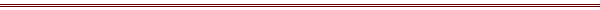 «09» января 2019 г.						                             № 06Об утверждении муниципальнойпрограммы «Пожарная безопасность на территории Могочинского сельского поселения на 2019-2022 годы»В соответствии с Федеральным законом от 06.10.2003 г. 131-ФЗ «Об общих принципах организации местного самоуправления в Российской Федерации», Федеральным законом от 21.12. 1994 г. 69-ФЗ «О пожарной безопасности», Федеральным законом от 22.07.2008 г. № 123-ФЗ «Технический регламент о требованиях пожарной безопасности», Законом Томской области от 02.10.2005 г. № 184-ОЗ «О пожарной безопасности в Томской области», в целях укрепления пожарной безопасности на территории Могочинского сельского поселения, защиты жизни и здоровья населения, безопасной жизнедеятельности: ПОСТАНОВЛЯЮ:Отменить с 1 января 2018 года действие постановления Администрации Могочинского сельского поселения №166 от 29.12.2015г. Об утверждении муниципальной программы «Пожарная безопасность на территории Могочинского сельского поселения на 2016-2018 годы».Утвердить муниципальную программу «Пожарная безопасность на территории Могочинского сельского поселения на 2019-2022 годы».Установить, что в ходе реализации муниципальной программы «Пожарная безопасность на территории Могочинского сельского поселения на 2019-2022 годы» ежегодной корректировке подлежат мероприятия и объемы их финансирования с учетом возможностей средств бюджета поселения.Настоящее постановление опубликовать в информационном бюллетене для ознакомления жителей Могочинского сельского поселения.Контроль за выполнением данного постановления оставляю за собой.Глава  Могочинского сельского поселения                          			                             А. В. ДетлуковаПриложение к  постановлению администрации Могочинского сельского поселения                                                                                                 от «09» января 2019 № 06Муниципальная целевая программа «Пожарная безопасность на территории Могочинского сельского поселения на 2019-2022 годы»2019ПАСПОРТ Муниципальной целевой программы «Пожарная безопасность на территории Могочинского сельского поселения на 201-2022 годы»1. СодержаниеНастоящая Программа разработана во исполнение Федерального закона от 21.12. 1994 года 69-ФЗ «О пожарной безопасности», Закона Томской области от 02.10.2005 г. № 184-ОЗ «О пожарной безопасности в Томской области, Закона Томской области от 17.12.2007 г. № 270 –ОЗ «Об утверждении областной целевой программы «Пожарная безопасность на объектах бюджетной сферы Томской области на 2008 – 2010 годы»,статьи 14 Федерального закона № 131-ФЗ от 06.10.2003г. «Об общих принципах организации местного самоуправления в Российской Федерации» в целях обеспечения на территории Могочинского сельского  поселения, мер первичной пожарной безопасности.Несмотря на относительную стабилизацию обстановки с пожарами и последствиями от них на территории Могочинского сельского поселения, состояние пожарной безопасности вызывает серьезные опасения.  Не находят своего решения проблемы приведения в работоспособное состояние системы жизнеобеспечения и безопасности людей в зданиях многоквартирных домов,  технических подполий и чердачных помещений жилых домов, пожарных водоёмов, подъездов и проездов.Продолжает нарастать износ основных фондов, снижается надежность работы систем жизнеобеспечения. Негативно влияет на состояние пожарной безопасности социально-экономическая ситуация в поселении.Для преодоления негативных тенденций в деле организации борьбы с пожарами необходимы целенаправленные скоординированные действия администрации Могочинского сельского поселения, предприятий и организаций, предусмотрение в местном бюджете финансирования мероприятий по обеспечению первичных мер пожарной безопасности.Сложившееся положение с пожарами в поселении обусловлено комплексом проблем правового, материально-технического и социального характера, накапливающихся десятилетиями и до настоящего времени, не получивших должного решения.На оперативное введение сил и средств на тушение и успешные боевые действия по спасению людей, имущества при пожарах оказывает существенное влияние состояние противопожарного водоснабжения. На 01 января 2016 г. на территории поселения имеется: пожарные водоемы - 11 штук и 2 пирса у Водотока (с. Игреково) , 1 пирс на улице Первомайская в селе Могочино, 1пирс на озере «Школьное» в селе Сулзат отвечающие требованиям по установке автомобилей для забора воды для целей пожаротушения, 1 водонапорная башня. Но данные источники противопожарного водоснабжения требуют ежегодного ремонта.Для регулирования поведения человека в целях предотвращения возникновения пожара и (или) выполнения им определенных действий при пожаре для обеспечения собственной безопасности и снижения размера потерь от пожара планируется проведение мероприятий по пожарной безопасности:- оборудование уголков (стендов) пожарной безопасности в местах массового скопления людей, наглядная противопожарная пропаганда (плакаты, листовки, буклеты и т.п.);- изготовление наглядной агитации для уголков пожарной безопасности в населенных пунктах поселения;- распространение инструкций по пожарной безопасности, памяток и листовок;- проведение собраний с населением по правилам пожарной безопасности;- организация мероприятий по проведению среди старшеклассников открытых уроков по пожарной безопасности с привлечением работников пожарной службы.Пожарная опасность современных отделочных строительных материалов постоянно увеличивается за счет широкого внедрения в строительство отделку легкогорючих, токсичных полимерных материалов. Мировая и отечественная статистика свидетельствует, что более 60% пожаров происходит из-за нарушения правил пожарной безопасности и неосторожного обращения с огнем, т.е. при косвенном или непосредственном участии населения. По-прежнему основной причиной пожаров является высокая пожарная опасность электротехнических изделий и пожароопасных факторов тока. Основными причинами гибели людей являются позднее обнаружение пожара, несвоевременное оповещение о возникновении, отравление продуктам горения.Анализ тушения пожаров свидетельствует, что косвенный ущерб от пожаров в несколько раз превышает непосредственный ущерб от самих пожаров.С целью преодоления негативных тенденций в организации борьбы с пожарами необходимы целенаправленные, скоординированные действия служб администрации Могочинского сельского поселения, а также предприятий, организаций, общественных объединений и граждан.2. Основные цели и задачиЦель Программы - организация и реализация мер первичной пожарной безопасности, уменьшение человеческих и материальных потерь от пожаров, в том числе на объектах жилого сектора, культуры, спорта и других зданий с массовым пребыванием людей, с внедрением современных автоматических систем обнаружения пожара и индивидуальных средств защиты и спасения, их эффективного использования. Для ее достижения необходимо решение следующих основных задач:обеспечение противопожарной защиты объектов муниципальной собственности;совершенствование в поселении противопожарной пропаганды;предупреждение пожаров;снижение сопутствующих потерь при тушении пожаров.3. Сроки реализации программыСроки реализации Программы - 2019 - 2022 годы.4. Мероприятия программы5.Финансовое обеспечение программыОбщий объем финансирования мероприятий Программы за счет средств местного бюджета составляет 136,5 тысяч рублей, в том числе: 2019 год – 31,5 тысяч рублей, 2020 год – 35,0 тысяч рублей, 2021 год – 35,0 тысяч рублей, 2022 год - 35,0 тысяч рублей.6. Оценка эффективности, социально-экономических и экологических последствий реализации программыРеализация намеченных программных мероприятий, своевременные инвестиции в обеспечение пожарной безопасности позволят достигнуть в борьбе с пожарами результатов, характерных для большинства развитых стран, уменьшить гибель и травмирование людей при пожарах, сократить потери от пожаров, снизить вероятность возникновения крупных пожаров, создать эффективную скоординированную систему пожарной безопасности, укрепить материально-техническую базу функционирования пожарной охраны. Предусматриваемые затраты из местного бюджета позволят значительно сократить ежегодные материальные потери от пожаров и стабилизировать их.Совершенствование нормативного регулирования в области пожарной безопасности и организации профилактики пожаров, повышение эффективности противопожарной пропаганды, повышение противопожарной устойчивости конструкций, зданий и сооружений, снижение пожарной опасности веществ, материалов, изделий и оборудования, позволят снизить вероятность возникновения пожаров, а снижение сопутствующих потерь при тушении пожаров снизить потери от них.Конечным результатом реализации Программы является сокращение убытков, причиняемых пожарами экономике Могочинского сельского поселения, повышение экологического и ресурсного потенциала.В результате выполнения намеченных в Программе мероприятий предполагается уменьшить количество погибших и травмированных людей при пожарах, обеспечить относительное сокращение потерь от пожаров на 10 - 15%, создать эффективную координированную систему пожарной безопасности.Наименование ПрограммыПрограмма «Пожарная безопасность на территории Могочинского сельского поселения на 2019 - 2022 годы далее «Программа»Наименование документов, регламентирующих разработку Программы- Федеральный закон от 21.12. 1994 года 69-ФЗ «О пожарной безопасности»;- Федеральный закон № 131-ФЗ от 06.10.2003г. «Об общих принципах организации местного самоуправления в Российской Федерации»;- Федеральным законом от 22.07.2008 г. № 123-ФЗ «Технический регламент о требованиях пожарной безопасности»;- Закон Томской области от 02.10.2005 г. № 184-ОЗ «О пожарной безопасности в Томской области;- Устав Могочинского сельского поселения.Заказчик ПрограммыАдминистрация Могочинское сельского поселенияОсновные разработчики ПрограммыАдминистрация Могочинское сельского поселенияЦель ПрограммыПовышение уровня пожарной безопасности населения и территории поселения,  уменьшение количества пожаров;минимизация социального и экономического ущерба, наносимого населению, экономике и природной среде от пожаров.Задачи Программы1. Повышение эффективности профилактических мероприятий по обеспечению пожарной безопасности;2. Укрепление технической защищенности учреждений, объектов и мест массового пребывания населения на территории поселенияВажнейшие целевые показатели Программы- количество выездов пожарных на пожары;- количество спасенных людей, и которым оказана помощь при пожарах;- количество профилактических мероприятий по предупреждению пожаров. Срок реализации Программы2019- 2022 годыПеречень основных мероприятий Программы1. Информирование населения о принятых решениях по обеспечению первичных мер пожарной безопасности на территории поселения; 2. Организация проведения противопожарной пропаганды населения первичным мерам пожарной безопасности; 3. Организация деятельности муниципальной и добровольной пожарной охраны; 4. Разработка и осуществление мероприятий по обеспечению пожарной безопасности (обеспечению надлежащего состояния источников противопожарного водоснабжения, обеспечение пожарной безопасности муниципального жилищного фонда и муниципальных нежилых помещений, создание условий для обеспечения населенных пунктов поселения телефонной связью); 5. Оснащение подведомственных учреждений первичными средствами пожарной безопасности; 6. Организация осуществления мероприятий, исключающих возможность переброски огня при лесных и торфяных пожарах на здания, строения и сооружения поселения; 7. Осуществление контроля за соблюдением требований пожарной безопасности при разработке градостроительной и проектно-сметной документации на строительство и планировке застройки территории поселения; 8. Организация патрулирования территории поселения в условиях устойчивой сухой, жаркой и ветреной погоды силами добровольных пожарных; 9. Очистка территории поселения от горючих отходов, мусора, сухой растительности; 10. Содержание в исправном состоянии в любое время года дорог, за исключением автомобильных дорог общего пользования регионального и федерального значения, в границах поселения, проездов к зданиям, строениям и сооружениям; 11. Содержание в исправном состоянии систем противопожарного водоснабжения; 12. Содействие деятельности добровольных пожарных, привлечение населения к обеспечению первичных мер пожарной безопасности; Исполнитель мероприятий Программы- Администрация Могочинского сельского поселения;Объемы и источники финансирования ПрограммыОбщая сумма средств на реализацию Программы за счет средств бюджета Могочинского сельского поселения в 2019-2022 годах – 136,5 тысяч рублей.Ожидаемые социально-экономические результаты реализации Программы1) снижение рисков возникновения пожаров и смягчение возможных их последствий;                                                                             2) повышение уровня противопожарной  безопасности населения.Система организации контроля за исполнением ПрограммыРасходование средств на реализацию Программы будет подвергаться казначейскому контролю за их целевым использованием.Координацию сбора отчета о реализации Программы будет осуществлять Специалист 1 категории по учёту и финансовому контролю - главный бухгалтер Администрации Могочинского сельского поселения.Nп/пМероприятия программыСроки реализацииОбщий объем финансирования за счет средств местного бюджета (тыс руб.)Общий объем финансирования за счет средств местного бюджета (тыс руб.)Общий объем финансирования за счет средств местного бюджета (тыс руб.)Общий объем финансирования за счет средств местного бюджета (тыс руб.)Nп/пМероприятия программыСроки реализации2019 г.2020 г.2021 г.2022 г.1.Мероприятия по тушению пожаровЕжегодно0,00,00,00,02.Оборудование уголков (стендов) пожарной безопасности в местах массового скопления людей, наглядная противопожарная пропаганда (плакаты, баннеры и т.п.)Ежегодно0,00,00,00,03.Выпуск информационного листка для населения Алгоритм безопасностиЕжегодно0,00,00,00,04.Распространение инструкций по пожарной безопасности, памяток и листовок Ежегодно0,00,00,00,05.Проведение собраний с населением по правилам пожарной безопасности постоянно0,00,00,00,06.Совершенствование дорожного покрытия, расчистка дорог, проездов и подъездов в зимнее время годаЕжегодно0,00,00,00,07.Ремонт и очистка пожарных водоемов, противопожарного водоснабжения на территории Могочинского сельского поселенияЕжегодно0,00,00.00.08.Оборудование пожарных гидрантов указателями на территории Могочинского сельского поселенияЕжегодно0,00,00.00.09.Организация мероприятий по проведению среди старшеклассников открытых уроков по пожарной безопасности с привлечением работников пожарной службыЕжегодно0,00,00.00.010Обеспечение  населенных пунктов системами связи и оповещения населения о пожарах и других чрезвычайных ситуацияхОднократно0,00,00,00,011.Организация мероприятий по устройству минерализованных полос вокруг населенных пунктовЕжегодно31,535,035.035.0Всего31,535,035,035,0